Тест тренувальний за казкою братів Грімм "Пані Метелиця"Тренувальні тести можуть використовуватися вчителем як засіб контролю1. Пасербиця щодня сиділа при дорозі... і пряла:а) край криниці;
б) на лавці;
в) коло двору.2. Дівчина поранила пальця:а) ножем;
б) голкою;
в) ниткою.3. Що зробила дівчина, коли впустила починок у криницю:а) думала приховати це від мачухи;
б) пожалілася сестрі;
в) вирішила розповісти мачусі?4. Коли нерідна дочка опинилася у криниці, вона...а) зраділа;
б) здивувалася;
в) знепритомніла.5. Що зробила пасербиця з яблуками, коли обтрусила яблуню:а) зібрала у кошик;
б) згорнула на купу;
в) залишила на місці?6. Якою була пані Метелиця:а) молодою й гарною;
б) старою з великими руками;
в) старою з великими зубами?7. Про що мала найкраще дбати пасербиця у домі пані Метелиці:а) про посуд;
б) про постіль;
в) про одяг?8. Дівчина ніколи не чула від Метелиці лихого слова і щодня їла:а) цукерки;
б) морозиво;
в) смажене й пряжене.9. Хоч пасербиці було добре у бабусі Метелиці, її взяла туга за:а) домівкою;
б) мачухою й сестрою;
в) подругами.10. Кого першого побачила пасербиця, як опинилася вгорі:а) мачуху;
б) сестру;
в) півня?11. Рідна дочка не злякалася бабиних зубів, бо...а) була сміливою;
б) чула про них;
в) не помітила їх.12. Із брами на ледащицю вилилася смола з:а) казана;
б) відра;
в) бочки.Ключ до тесту: 1а; 2в; 3в; 4в; 5б; 6в; 7б; 8в; 9а; 10в; 11б; 12а.Збірник тестів зі світової літератури для 5 класу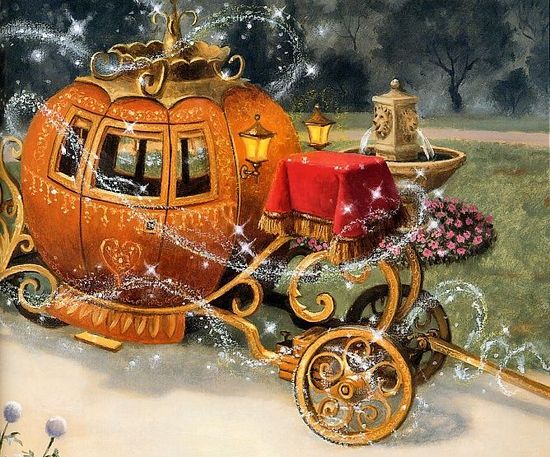               Тренувальні тести та їх елементи – своєрідна «гімнастика пам'яті».Вони можуть використовуватися вчителем як засіб контролю під час проведення  першого етапу уроку – актуалізації опорних знань. Контрольні тестові завдання допоможуть здійснити перевірку навчальних досягнень учнів із певної теми.   Тест тренувальний «Пані Метелиця»1.  Пасербиця щодня сиділа при дорозі... і пряла:     а) край криниці;               б) на лавці;                       в) коло двору.2.  Дівчина поранила пальця:     а) ножем;                           б) голкою;                       в) ниткою.3.  Що зробила дівчина, коли впустила починок у криницю:     а) думала приховати це від мачухи;                б) пожалілася сестрі;     в) вирішила розповісти мачусі?4.  Коли нерідна дочка опинилася у криниці, вона...     а) зраділа;                         б) здивувалася;                  в) знепритомніла.5.  Що зробила пасербиця з яблуками, коли обтрусила яблуню:     а) зібрала у кошик;           б) згорнула на купу;          в) залишила на місці?6.  Якою була пані Метелиця:     а) молодою й гарною;       б) старою з великими  руками;        в) старою з великими зубами?7.  Про що мала найкраще дбати пасербиця у домі пані Метелиці:     а) про посуд;                       б) про постіль;                   в) про одяг?8.  Дівчина ніколи не чула від Метелиці лихого слова і щодня їла:     а) цукерки;                         б) морозиво;                        в) смажене й пряжене.9.  Хоч пасербиці було добре у бабусі Метелиці, її взяла туга за:     а) домівкою;                       б) мачухою й сестрою;         в) подругами.10. Кого першого побачила пасербиця, як опинилася вгорі:      а) мачуху;                           б) сестру;                                в) півня?11. Рідна дочка не злякалася бабиних зубів, бо...      а) була сміливою;              б) чула про них;                       в) не помітила їх.12. Із брами на ледащицю вилилася смола з:      а) казана;                            б) відра;                                  в) бочки.Ключ до тесту: 1а;   2в;   3в;   4в;   5б;   6в;   7б;   8в;   9а;   10в;   11б;   12а.Тест  тренувальнийШ.Перро «Попелюшка, або Соболевий черевичок»1.  Удівець одружився з удовою…     а) лінивою та пихатою;     б) чванливою та гордовитою;       в) доброю та ласкавою.2.  Мачуха зненавиділа пасербицю за її…     а) розум;                            б) доброту;                        в) красу.3.  Принц улаштував бал і запросив на нього всіх…     а) знайомих і друзів;         б) знатних людей королівства;         в) сусідів.4. Вдягнувшись, удовині дочки покликали Попелюшку подивитися,  бо…     а) любили її;                     б) хотіли по вихвалятися;                 в) у неї хороший смак.5.  Коли з’явилася хрещена мати-чарівниця, Попелюшка…     а) вмивалася сльозами;       б) завзято працювала;                     в) кружляла у танку.6.  На коней чарівниця обернула…     а) ящірок;                          б) щурів;                                             в) мишей.7.  На балу Попелюшку вийшов зустрічати…     а) король;                           б) принц;                                              в) дворецький.8.  Коли зайшла незнайомка, у залі…     а) запала тиша;                 б) почалися розмови;                    в) продовжували танцювати.9.  Попелюшка сіла біля своїх сестер і пригостила їх…     а) цукерками та печивом;      б) яблуками та сливами;       в) помаранчами та цитринами.10. Попелюшка на другий день поїхала на бал…      а) у скромнішому одязі;           б) вбрана у вчорашню сукню;         в) вбрана ще розкішніше.11. Коли принцові посланці приміряли черевичок Попелюшці, він їй         підійшов, а сестри…      а) кинулися до її ніг і благали вибачити ;        б) почали сміятися з неї;      в) злякалися й утекли.12. Після весілля Попелюшка…      а) не хотіла знати сестер;           б) пробачила сестер і залишила вдома;       в) взяла сестер у палац.Ключ до тесту: 1б;   2в;   3б;   4в;   5а;   6в;   7б;   8а;   9в;   10в;   11а;   12в.Тест тренувальнийВивчаємо біографію письменникаГ.К. Андерсен1.  Великий Казкар народився у місті…     а) Осло;            б) Оденсі;                  в) Одесі.2. Батько Ганса був бідним…    а) продавцем;   б) письменником;     в) шевцем.3.  Найбільше хлопчик полюбляв слухати казки і гратися…     а) ляльками;     б) книжками;            в) солдатиками.4.  Ганс мріяв стати…     а) кравцем;       б) видавцем;             в) актором.5.  Хлопчик залишив домівку й подався до Копенгагена у …     а) 13 років;        б) 14 років;               в) 15 років.6.  Він рушив у дорогу, маючи в кишені:     а) монети;          б) адреси;                 в) рекомендаційні листи.7.  У столиці підліток намагався вивчити акторське ремесло й почувався…     а) «диким лебедем»;         б) «гидким каченям»;            в) «голим королем».8.  До своїх покровителів юнак звернувся з трьома проханнями:     а) теплі панчохи, чистий папір, чорнило;     б) капелюх, плащ, свічки;         в) пара черевиків, сюртук, книжки.9.  Гучну славу  Андерсену принесли:     а) твори для театру;       б) казки;       в) подорожні нотатки.10. Під час подорожі Європою Г.К.Андерсен був уражений повагою та      любов’ю й помітив:       а) за ним слідкують шанувальники;        б) виставку своїх творів;          в) свій уквітчаний портрет.11. Біля входу до порту Копенгагена встановлено пам’ятник персонажу казки      Андерсена:     а) «Русалонька»;             б) «Дикі лебеді»;              в) «Дюймовочка».12. Андерсен написав у своїх спогадах: «Історія мого життя розповість      світові те, що вона говорить мені: Господь милосердний і …»      а) допомагає бідним;           б) проштовхує таланти;       в) все робить на краще.Ключ до тесту: 1б;   2в;   3а;   4в;   5а;   6в;   7б;   8в;   9б;   10в;   11в;   12в.Тест тренувальнийГ.К.Андерсен «Снігова королева»1.  У троля була своя:     а) ферма;                  б) студія;              в) школа.2.  Де жили Кай і Герда:     а) у підвалі;              б) у мансарді;      в) у власному будинку?3.  Хто з дітьми проводив найбільше часу:     а) дідусь;                   б) тітонька;         в) бабуся?4.  Герда вирушила на пошуки названого брата:     а) навесні;                 б) влітку;             в) восени.5.  Свої червоні черевички дівчинка подарувала:     а) подрузі;                б) річці;                в) бабусі-чаклунці.6.  Герда згадала про Кая, побачивши  троянду:     а) у садку;                б) у букеті;           в) на капелюшку.7.  Ліжка принца і принцеси були у вигляді:      а) ромашки;           б) лілії;                  в) тюльпану.8.  Що виділяло стару розбійницю серед її оточення:     а) зачіска;               б) одяг;                  в) борода?9.  Який птах не згадується у казці:      а) горобці;            б) крук;                  в) сова?10. Хто перший доніс до Герди звістку про Кая:      а) маленька розбійниця;           б) голуби;           в) олень?11. Що з одягу Герди найбільше сподобалося маленькій розбійниці:      а) муфта;              б) рукавички;        в)  шапка?  12. Що росло на краю володінь Снігової королеви:       а) червоний кущ;       б) зелена ялина;           в) сухе дерево?13. Снігова королева обіцяла подарувати Каю новенькі:      а) санки;              б) ковзани;              в) лижі.14. Установіть послідовність розділів казки:      А  «Маленька розбійниця»;      Б   «Хлопчик і дівчинка»;      В  «…про дзеркало та друзки»;      Г  «Лапландка і фінка»;      Д  «Принц і принцеса»;      Е  «У замку снігової королеви»;      Є  «Садок жінки, яка вміла чаклувати».15. Установіть відповідність між персонажами і речами:     1  Герда                             А  рибина тріска       2  лапландка                      Б  палиця     3  бабуся-чаклунка           В  ніж     4  маленька розбійниця    Г  окуляри     5  бабуся                             Д червоні черевики16. Для Снігової королеви Кай мав скласти слово:      а) ніжність;           б) вірність;          в) вічність.17. Щоб розтопити крижане серце хлопчика, Герда:      а) заспівала;          б) заплакала;       в) розповіла про рідний дім.Ключ до тесту: 1в;   2б;   3в;   4а;   5б;   6в;   7б;   8в;   9в;   10б;   11а;   12а;   13б;   14:  В, Б, Є, Д, А, Г, Е;   15:  1Д, 2А, 3Б, 4В, 5Г;  16в;   17б.  Тест тренувальнийС.Маршак «Дванадцять місяців»1.  Хто допоміг солдатові вибрати ялинку:а) брати-місяці;   б) пасербиця;           в) звірята?2.  За чим прийшла пасербиця до лісу на початку казки:а) за ягодами;      б) за горіхами;         в) за хмизом?3.  Хто сказав пасербиці  зимового вечора: «Не спи, замерзнеш»:а) зайчик;             б) білочка;                в) сова?4.  «Тому вклониться, тому посміхнеться…» - так говорила про пасербицю:     а) мачуха;              б) бабина дочка;      в) сусідка.5.  «Ми, зимові місяці, добре знаємо її. То біля ополонки її з відрами      зустрінеш, то в лісі  із в’язкою дров…» - наголошував місяць: а) Грудень;          б) Січень;                 в) Лютий.6. «Як її жаль! Нема кому повчити її, довести до пуття, до розуму».     Ці слова  про:а) королеву;          б) пасербицю;         в) бабину дочку.7.  «Красуне, чому це ти радієш – скарб знайшла чи добру новину  почула?»      Ці слова належать:      а) професору;        б) солдату;               в) Квітню.8.  Пасербиця на згадку отримала від Квітня: а) намисто;           б) обручку;              в) рукавички.9.  Хто з місяців найстарший: а ) Квітень;           б) Серпень;              в) Грудень?10. Королева пообіцяла за проліски:      а) коштовності;     б) дороге вбрання;  в) кошик золота.11. «Прощайся зі своєю обручкою, та і з життям водночас» - погрожувала        пасербиці: а) мачуха;             б) бабина дочка;      в) королева. 12. Брати-місяці перетворили бабу з дочкою на:      а) мишей;               б) собак;                    в) коней.Ключ до тесту: 1а;   2в;   3б;   4в;   5б;   6а;   7б;   8б;   9в;   10в;   11в;   12б.Тест тренувальнийМарк Твен «Пригоди Тома Сойєра»1.  Псевдонім Марк Твен означає:     а) військовий термін;         б) лоцманську команду;        в) історичне поняття.2.  Події повісті відбуваються у місті:     а) Сан-Франциско;             б) Сент-Пітерсберг;                 в) Лос-Анджелес.3.  Хто виховував Тома Сойєра:     а) тітка;               б) дядько;                  в) батько?4.  Що допомогло Томові побілити паркан:     а) страх перед покаранням;         б) бажання догодити тітці;      в) винахідливість?5.  Покарання фарбуванням паркану відбулося у :     а) п’ятницю;       б) суботу;                 в) неділю.6.  Бен Роджер уявляв себе до зустрічі з Томом, який білив паркан:     а) лоцманом;                      б) пароплавом «Велика Міссурі»;     в) пароплавом, капітаном і сигнальним дзвоном.7.  Піти на кладовище виводити бородавки Том домовився з:     а) Беном;             б) Джімом;               в) Геком.8.  Який сигнал мав викликати вночі з дому Тома:     а) свист;                 б) нявкання;                в) гавкання?9.  Для обряду виведення бородавок необхідно принести з собою:     а) мертвого пацюка;          б) мертву сову;                    в) мертву кішку.10. Хлопчики на кладовищі стали свідками:       а) появи привидів;              б) викрадення хрестів;           в) вбивства.11. У суді Том урятував від шибениці:      а) лікаря Робінзона;          б) Мефа Понтера;                   в) індіанця Джо.12. З ким Том заблукав під час прогулянки у печері:      а) Сідом;                       б)  Мері;             в)  Беккі?Ключ до тесту: 1б;   2б;   3а;   4в;   5б;   6в;   7в;   8б;   9в;   10в;   11б;   12в.Контрольна робота                    Усна народна творчість                1 варіантРівень І-ІІ    1. Укажи, що називають фольклором:     а)  усну народну творчість;     б)  твори письменників, написані різними мовами;     в)  твори письменників, перекладені українською мовою.2.  Влучний вираз повчального змісту, що має висновок – це…     а)  загадка;       б)  приказка;     в)  прислів’я.3. Укажи, який з наведених прикладів є приказкою:     а)  Рука руку миє, а обидві чисті;     б)  Рука руку миє, а обидві обмивають обличчя;     в)  Рука руку миє.4.  Укажи, в якому з наведених прикладів є протиставлення:     а)  Перемога не приходить від лежання;     б)  Ледар пітніє під час їжі, а під час роботи мерзне;     в)  Нічого не роблячи, вчишся робити погано.5.  Вирази типу «Жив-був собі…», «У тридев’ятому царстві жили-поживали, добра наживали…» тощо – це…     а)  зачин;        б)  початок;     в)  повтор?6.  Казка «Пані Метелиця» відноситься до:     а)  казок про тварин;         б) фантастичних казок;      в) побутових казках.Рівень ІІІ  7.  Хто звертається  до дівчат із казки «Пані Метелиця» на чарівній луці. Чому пасербиця виконала прохання, а вдовина дочка не виконала?8.  Чи легко було стрибнути у колодязь пасербиці та вдовиній дочці? Порівняйте.Рівень ІV9.  Дайте поради героям казки «Пані Метелиця».Ключ до тесту: 1а;   2в;   3;   4б;   5а;   6б.  Контрольна робота                 Усна народна творчість                2 варіантРівень І-ІІ      1. Укажи, який із вказаних жанрів художніх творів є фольклорним:          а)  повість;         б)  оповідання;      в)  прислів’я.2.  Як співвідносяться між собою поняття «фольклор» і «усна народна творчість»?     а)  Визначають одне й те саме явище;     б)  фольклор – це наука про усну народну творчість;     в)  фольклор – ширше поняття, яке містить у собі усну народну творчість.3. Укажи, який з наведених прикладів є приказкою:     а)  Доля сміливого любить;     б)  Сміливого доля любить, а боягуза цурається;     в)  Сміливому доля посміхається, а до боягуза спиною повертається.4.  Укажи, в якому з наведених прикладів є протиставлення:     а)  Не проси груш у тополі;     б)  Підходить, як баран до свята;     в)  Мати любить ніжно, а батько грізно.5.  Приховане зображення людей у вигляді звірів використовується в:     а) фантастичних казках;   б) казках про тварин;     в) побутових казках.6.  Учені-письменники брати Грімм є представниками:     а)  англійської літератури;     б)  німецької літератури;     в)  французької літератури.Рівень ІІІ      7.  Опишіть життя пасербиці та вдовиної дочки у пані Метелиці. Чи було щось несподіване для вас у поведінці кожної з дівчат?8.  Назвіть причини, через які героїні потрапили до пані Метелиці та покинули її володіння.Рівень ІV9.  Дайте поради героям казки «Пані Метелиця».Ключ до тесту: 1в;   2а;   3а;   4в;   5б;   6б.  Контрольна робота  «Літературна казка»(О.Пушкін, Ш.Перро.«Попелюшка»)І варіантРІВЕНЬ І-ІІ1.  Хто був першим у Європі автором літературної казки:     а) брати Грімм;               б) О.Пушкін;            в) Ш.Перро?2.  Батьківщина О.Пушкіна:     а) Німеччина;      б) Росія;       в) Франція.3. Установіть послідовність поданих епізодів казки «Попелюшка»:         а) Перетворення Попелюшки на чарівну незнайомку;                            б) Принц знайшов на східцях соболевий черевичок;     в) Обіцянка повернутися додому до 12 години;     г) Спала Попелюшка на благенькому солом’янику;     д) Дівчині додалося роботи: прасувати, перешивати…4.  Хто дав героїні казки Ш.Перро ім’я Попелюшка:     а) мачуха;     б) старша сестра;     в) менша сестра?5.  За кого Попелюшка віддала заміж своїх сестер:     а) за вельмож;            б) за принців;              в) за простих людей?6. Упорядкуйте, як відбувалися перетворення у казці «Попелюшка»:     1) гарбуз                        а) сукня          2) дрантя                        б) карета     3) ящірки                        в) коні     4) миші                            г) кучер     5) щур                             д) лакеїРІВЕНЬ ІІІ7.  Запишіть, які казкові персонажі згадуються в уривку з поеми     «Руслан і Людмила».8. Чому Ш.Перро назвав свою казку «Попелюшка, або Соболевий черевичок»?РІВЕНЬ ІІІ9. Чому у казок довге життя?Ключ до тесту: 1в;   2б;   3 г,д,в,б,а;   4в;   5а;   6: 1б,2а,3д,4в,5г.  Контрольна робота     «Літературна казка»(О.Пушкін, Ш.Перро.«Попелюшка»)ІІ варіантРІВЕНЬ І-ІІ1. Ш. Перро - … письменник:     а) російський;             б) французький;            в) німецький.2. Автором якої казки не був О.Пушкін:     а) про золоту рибку;    б) про золоте копитце;         в) про золотого півника?3. Скільки разів Попелюшка побувала на балу:     а) один;                   б) два;                  в) три?4.  Установіть відповідність між персонажами і речами в уривку з поеми  «Руслан і Людмила» :        1) царівна               а) золото                                          2) баба Яга           б) берег пустий                                              3) Кощій               в) темниця                                             4) 30 витязів         г) ступа5.  Чому Ш.Перро спочатку підписував свої казки чужим ім’ям:     а) так він допомагав синові стати знаменитим;           б) не хотів слави;                          в) соромився свого захоплення казками?6.  Установіть послідовність поданих епізодів казки «Попелюшка»:     а) Перетворення дрантя Попелюшки на чудову сукню;                             б) Пригощання сестер помаранчами та цитринами;         в) Попелюшка принесла хрещеній матері гарбуза;     г) Принц запросив на бал усіх знатних людей королівства;     д) Попелюшка зайшла до залу, де відбувався бал, і запала тиша.РІВЕНЬ ІІІ7.  Запишіть, які чарівні перетворення та події зображено у казці     Ш.Перро «Попелюшка».8.  За що, на вашу думку, принц полюбив Попелюшку?РІВЕНЬ ІІІ9. Чому у казок довге життя?Ключ до тесту: 1б;   2б;   3б;   4: 1в,2г,3а,4б;   5в;   6: г,в,а,д,б.  Контрольний   тест з теми:«Літературна казка»(Г.К.Андерсен. «Снігова королева», С.Я.Маршак «Дванадцять місяців»)І варіант1.  Батьківщина Г.К.Андерсена – це:     а) Франція;               б) Німеччина;              в) Данія.2.  Укажіть, автором якої казки є Андерсен:     а) «Дикі лебеді»;                   б) «Червона шапочка»;          в) «Спляча красуня».3.  Потворне дзеркало, в якому все прекрасне ставало бридким,  створено:     а) Сніговою королевою;        б) старою чаклункою;          в) тролем.4.  До будинку бабусі, що вміла чаклувати, Герда потрапила:     а) припливши на човні;         б) пройшовши через ліс;        в) верхи на олені.5.  На якій рибині писала листа лапландка:     а) трісці;                    б) коропі;                      в) щуці?6.  Антитеза – це:     а) художнє порівняння;          б) художнє перебільшення;     в) різке протиставлення понять, образів.7.  Що є джерелом казки С.Я.Маршака «Дванадцять місяців»:     а) літературні казки Ш.Перро;                               б) російські народні казки;     в) словацькі народні казки у переробці чеської письменниці  Б.Нємцової?8.  «Як її жаль! Нема кому повчити її, довести до пуття, до розуму».     Ці слова про:      а) королеву;                    б) пасербицю;                              в) бабину дочку.9.  Хто з місяців найстарший:      а ) Квітень;                    б) Серпень;                                  в) Грудень?10. Королева пообіцяла за проліски:      а) дороге вбрання;    б) коштовності;              в) кошик золота.11. Брати-місяці перетворили бабу з дочкою на:      а) мишей;                   б) собак;                         в) коней.12. Коментар автора у тексті драматичного твору називається:      а) репліка;                  б) ремарка;                     в) монолог.Ключ до тесту: 1в;   2а;   3в;   4а;   5а;   6в;   7в;   8а;   9в;   10в;   11б;   12б.Контрольний   тест з теми:«Літературна казка»(Г.К.Андерсен. «Снігова королева»,  С.Я.Маршак «Дванадцять місяців»)ІІ варіант1. Символом Копенгагену є один з героїв Андерсена:     а) Оле-Лукойє;             б) Дюймовочка;            в) Русалонька.2. Андерсен з'явився на світ у родині:     а) аристократа;             б) бідного шевця;         в) селянина.3. Що потрапило в око Каю:     а) трісочка;                   б) сніжинка;                  в) скалка дзеркала.4.  За допомогою прийому «антитези» у казці «Снігова королева»      протиставляється:     а) реальне й фантастичне;         б) природа і людина;               в) добро і зло.5.  Герда не знайшла у садку старої чаклунки:     а) троянди;                    б) фіалки;                       в) лілії.6.  На прикладі кого з героїв казки  Герда зрозуміла, що люди можуть     змінюватися:     а) принца;                           б) маленької розбійниці;         в) старої чаклунки?7.  С.Я.Маршак навчався в університеті:     а) Лондона;                    б) Парижа;                               в) Берліна.8.  «Красуне, чому це ти радієш – скарб знайшла чи добру новину почула?»      Ці слова належать:      а) професору;                             б) солдату;                                в) Квітню.9.  На сопілці грав брат-місяць:      а) Квітень;                  б) Червень;                           в) Серпень.10. Хто сказав пасербиці  зимового вечора: «Не спи, замерзнеш»:      а) зайчик;                   б) білочка;                            в) сова?11. Пасербиця на згадку отримала від Квітня:      а) намисто;                                 б) обручку;                               в) рукавички.12. Репліка – це:     а) розмова двох персонажів;                               б) промова одного персонажа;     в) відповідь автора на слова персонажа.Ключ до тесту: 1в;   2б;   3в;   4в;   5а;   6б;   7а;   8б;   9а;   10б;   11б;   12б. Контрольний   тест з теми:“Література і світ природи»(Дж.Р.Кіплінг «Мауглі»)І варіант1.  Дж.Р.Кіплінг – письменник:     а) індійський;               б) англійський;                  в) іспанський.2.  Твір Кіплінга «Мауглі» - це:      а) оповідання;       б) повість;           в) роман.3.  Установіть відповідність між персонажами казки «Мауглі» та його ім’ям:     1 вовк                      А  Табакі     2 шакал                   Б   Багіра     3 пантера                В   Хаті     4 слон                      Г   Акела4.  Як Мауглі допомагав своїм братам-вовкам:     а) витягав колючки з лап;         б) розчісував їх шерсть;        в) відганяв мух?5.  Хто був головним ворогом Мауглі:     а) шакал;                б) тигр;            в) ведмідь?6.  Що приховувала Багіра:     а) любов до Мауглі;        б) ненависть до Шер-Хана           в) сліди від нашийника?7.  Про кого з персонажів казки сказано, «…він тільки й знає, що нишпорить      скрізь, робить різні капості, розносить плітки…»:     а) Табакі;                      б) Хаті;              в) Шер-Хана?8.  Кому з персонажів твору належать слова: «…настане час, коли це голе       створіння  примусить тебе ревти по-іншому, або я зовсім не знаю людей»:     а) Батькові Вовку;        б) Багірі;            в) Балу?9.  Яка вада була у тигра змалку:      а) короткозорість;          б) кульгавість;          в) шолудивість?10. Чиє ім’я перекладалось «хазяїн, господар»:      а) Матері Вовчиці;     б) Каа;                     в) Балу?11. Кому з персонажів твору належать слова: «На своєму подвір’ї і собака       пан! Побачимо, що скаже Зграя»:      а) Акелі;                            б) Табакі;                    в) Шер-Хану?12. Ім’я  Мауглі  означає:      а) вовченя;                   б) жабеня;              в) мишеня.   Ключ до тесту: 1б;   2б;   3:  1Г,2А,3Б,4В;   4а;   5б;   6в;   7а;   8б;   9б;   10в;   11в;   12б.Контрольний   тест з теми:“Література і світ природи»(Дж.Р.Кіплінг «Мауглі»)ІІ варіант1.  Кіплінг здобував освіту в:     а) римському ліцеї;           в) німецькому пансіоні;        в) англійській військовій школі.2.  До якої збірки Дж.Р.Кіплінга увійшла казка «Мауглі»:     а) Казки просто так»;         б) «Книга джунглів»;            в) «Історія Англії»?3.  Установіть відповідність між персонажами казки «Мауглі» та його ім’ям:     1 тигр                       А  Каа     2 ведмідь                  Б  Шер-Хан     3 пітон                      В  Акела     4 вовк                        Г  Балу4.  Ким Багіра заплатила викуп за Мауглі:      а) телям;                  б) коровою;               в) биком?5.  Про кого з персонажів казки сказано, що він «…лежав на гарячому       прискалку, вигріваючись на південному сонці та милуючись своєю     чудовою новою шкурою…»:     а) Балу;                     б) Каа;                       в) Акелу?6.  Яка риса характеру не притаманна Багірі:     а) стриманість;         б) рішучість;             в) сміливість?7.  Кому з персонажів твору належать слова: «Для вовків нема … а для такої        нікчемної особи, як я, всяка обгризена кістка – вже справжній бенкет…»:     а) Табакі;                   б) Хаті;                      в) Шер-Ханові?8.  Хто дав хлопчику ім’я Мауглі:     а) Батько Вовк;         б) Багіра;                  в) Мати Вовчиця?9.  Батько Вовк та Мати Вовчиця образилися на Табакі тому,  що він:     а) не помічав їхніх дітей;        б) ганьбив вовченят;         в) хвалив їх.10. Якщо ватажок не вб’є свою здобич, його називали:      а) Хворий Вовк;            б) Мертвий Вовк;          в) Пропащий Вовк.11. Кому з персонажів твору належать слова: «Джунглі закриті для мене, і я мушу забувати вашу мову і ваше товариство, але я буду милосерднішим від вас»:      а) Балу;                        б) Шер-Хану;                 в) Мауглі?12. Найганебніше, що може статися з диким звіром, –  це:      а) сказ;                         б) застуда;              в) промах на полюванні.  Ключ до тесту: 1в;   2б;   3: 1Б,2Г,3А,4В;   4в;   5б;   6а;   7а;   8в;   9в;   10б;   11в;   12а.